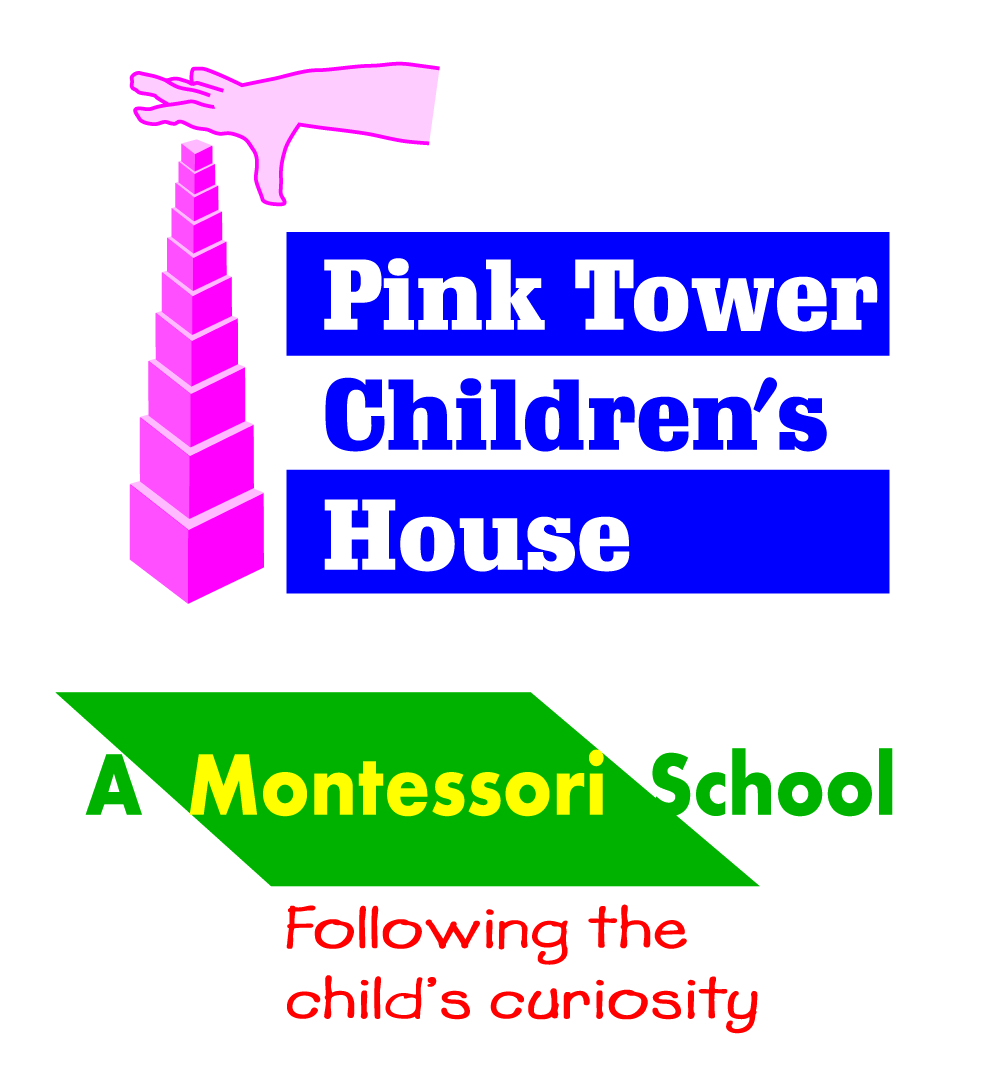  DECEMBER 2015James Gichuru Road,Convent Rd, Opp Chalbi Drive.P.O. Box 21126 - 00505 NairobiTel: 0702685152, 0737692721Email: conventroad@pinktowerchildrenshouse.comWebsite: www.pinktowerchildrenshouse.com